	                         ПРЕСС-РЕЛИЗ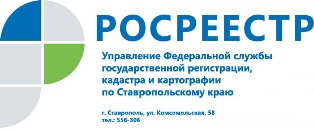 Краевой Росреестр напоминает собственникам о возможности запретить действия с недвижимостью без их личного участияУправление Росреестра по Ставропольскому краю напоминает, что каждый владелец недвижимого имущества может подать заявление в Росреестр о том, что сделки с принадлежащим ему имуществом могут производиться только при его личном участии. При подаче такого заявления в Единый государственный реестр недвижимости (ЕГРН) будет внесена соответствующая запись. Такая мера, предусмотренная федеральным законом «О государственной регистрации недвижимости», направлена на защиту прав собственников недвижимости. В частности, предоставление возможности запрета сделок с имуществом без личного участия ее собственника, направлено на снижение числа мошеннических операций с недвижимостью, заключаемых посредниками, которые действуют по доверенности.Заявление о невозможности регистрации перехода, прекращения, ограничения права и обременения объекта недвижимости без личного участия его собственника можно подать в электронном виде в личном кабинете на сайте Росреестра, а также при личном обращении в офис Федеральной кадастровой палаты и многофункциональный центр «Мои документы».Об Управлении Росреестра по Ставропольскому краюУправление Федеральной службы государственной регистрации, кадастра и картографии по Ставропольскому краю является территориальным органом Федеральной службы государственной регистрации, кадастра и картографии, осуществляет функции по государственной регистрации прав на недвижимое имущество и сделок с ним, землеустройства, государственного мониторинга земель, геодезии, картографии, а также функции государственного геодезического надзора, государственного земельного контроля, надзора за деятельностью саморегулируемых организаций оценщиков, контроля (надзора) за деятельностью арбитражных управляющих, саморегулируемых организаций арбитражных управляющих на территории Ставропольского края. Исполняет обязанности руководителя Управления Росреестра по Ставропольскому краю Колесников Михаил Дмитриевич.Контакты для СМИПресс-службаУправления Федеральной службы 
государственной регистрации, кадастра и картографии по Ставропольскому краю (Управление Росреестра по СК) +7 8652 556 500 (доб. 1309, 1328, 1362)smi@stavreg.ruwww.stavreg.ru www.rosreestr.ru 355012, Ставропольский край, Ставрополь, ул. Комсомольская, д. 58